Your Start to “CHARTING A NEW COURSE, FREE FROM ADDICTION.”Curfew:Sunday-Thursday 10:00 PM & Friday-Saturday 11:00 PM**Laundry Days: Monday, Wednesday, Friday**IOP members are required to attend a minimum of 3 hours per day and a minimum of 3 days per weekProcess groups are required while other groups can be selected based on your individual needs or as assigned by counselor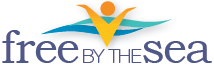      IOP Program Schedule                                                                                                           IOP Program Schedule                                                                                                           IOP Program Schedule                                                                                                           IOP Program Schedule                                                                                                           IOP Program Schedule                                                                                                           IOP Program Schedule                                                                                                           IOP Program Schedule                                                                                                      SUNDAYMONDAYTUESDAYWEDNESDAYTHURSDAYFRIDAYSATURDAY M OR N I N GWake Up6:00amWake Up6:00amWake Up6:00amWake Up6:00amWake Up6:00amWake Up6:00amWake Up6:00am M OR N I N GDaily ReflectionsPeer LedRoom 1017:00 AM(Optional)Daily ReflectionsPeer LedRoom 1017:00 AMDaily ReflectionsPeer LedRoom 1017:00 AMDaily ReflectionsPeer LedRoom 1017:00 AMDaily ReflectionsPeer LedRoom 1017:00 AMDaily ReflectionsPeer LedRoom 1017:00 AMDaily ReflectionsPeer LedRoom 1017:00 AM(Optional) M OR N I N GBreakfast      Meds7:30am          8:00AMBreakfast     Meds7:30am        8:00AMBreakfast    Meds7:30am        8:00AMBreakfast      Meds7:30am        8:00AMBreakfast     Meds7:30am        8:00AMBreakfast      Meds7:30am        8:00AMBreakfast    Meds8:00am        7:30AM M OR N I N GSelf-Care/Aftercare PlanningLiving in BalanceAliahRoom 1068:30-10:30amLiving in BalanceAliahRoom 1068:30-10:30amLiving in BalanceAliahRoom 1068:30-10:30amLiving in BalanceRonnieRoom 1068:30-10:30amLiving in BalanceAliahRoom 1068:30-10:30amACOAPeer LedRoom 1019:00-10:00 am(Optional) M OR N I N GSelf-Care/Aftercare PlanningHealth & WellnessSabrinaRoom 10611:00-12:00pmDBTKaylaRoom 10611:00-12:00pmDBTKaylaRoom 10611:00-12:00pmDBTKaylaRoom 10611:00-12:00pmCodependencyJenRoom 10611:00-12:00pmACOAPeer LedRoom 1019:00-10:00 am(Optional) A F T E R N O O N Lunch          Meds12:30pm     12:00PMLunch          Meds12:30pm  12:00PMLunch        Meds12:30pm  12:00PMLunch         Meds12:30pm   12:00PMLunch         Meds12:30pm   12:00PMLunch       Meds12:30pm   12:00PMLunch         Meds12:30pm    12:00PM A F T E R N O O N Family Visits/Leisure TimeProcess GroupAliahRoom 1011:00-3:00pmSelf-Care/Aftercare PlanningSelf-Care/Aftercare PlanningSelf-Care/Aftercare PlanningProcess GroupAliahRoom 1011:00-3:00pmFamily Visits/Leisure Time A F T E R N O O N Family Visits/Leisure TimeSeeking SafetyAliahRoom 1063:30-4:30pmSpiritualityKenRoom 1063:30-4:30pmTrauma GroupJanRoom 1123:30-4:30PM(Assigned by Counselor)Relapse PreventionRonnieRoom 1063:30-4:30pmShame & ResilienceJenRoom 1063:30-4:30pmFamily Visits/Leisure Time A F T E R N O O N Family Visits/Leisure TimeSeeking SafetyAliahRoom 1063:30-4:30pmSpiritualityKenRoom 1063:30-4:30pmCodependencyJenRoom 1063:30-4:30pmRelapse PreventionRonnieRoom 1063:30-4:30pmShame & ResilienceJenRoom 1063:30-4:30pmFamily Visits/Leisure Time E V E N I N GDinner         Meds6:00pm        4:30PMDinner        Meds6:00pm       4:30PMDinner     Meds6:00pm     4:30PMDinner       Meds6:00PM       4:30PMDinner        Meds6:00PM      4:30PMDinner       Meds6:00PM       4:30PMDinner         Meds6:00pm        4:30PM E V E N I N GOutside MeetingIn communitySee meeting list in Room 101Outside MeetingIn communitySee meeting list in Room 101Refuge RecoveryOnline MeetingRoom 101(Optional) YogaSabrinaRoom 1067:00-8:00pmCelebrate RecoveryStevenRoom 1016:00-7:00pm(Optional)Red Road MeetingPeer LedRoom 1016:30-7:30 PM(Optional)AA MeetingPeer LedRoom 1016:30-7:30pm(Optional)Outside MeetingIn communitySee meeting list in Room 101 E V E N I N GMeds 8:30-10:00PMMeds  8:30-10:00PMMeds   8:30-10:00PMMeds 8:30-10:00PMMeds 8:30-10:00PMMeds  8:30-10:00PMMeds   8:30-10:00PM E V E N I N GQuiet Time In Room10:00pmQuiet Time In Room10:00pmQuiet Time In Room10:00pmQuiet timeIn Room10:00pmQuiet timeIn Room10:00pmQuiet timeIn Room10:00pmQuiet timeIn Room10:00PM E V E N I N GLights Out11:00pmLights Out11:00pmLights Out11:00pmLights Out11:00pmLights Out11:00pmLights Out11:00pmLights Out11:00PM